Takaaki Akaike, MD, PhDProfessor & Chairman, Department of Environmental Medicine and Molecular Toxicology, Tohoku University Graduate School of Medicine2-1 Seiryo-machi, Aobaku, Sendai 980-8575, JapanTel: 81-22-717-8101 (office); Fax: 81-22-717-8164; E-mail: takaike@med.tohoku.ac.jpBiography:Takaaki Akaike graduated from the Kumamoto University Medical School in Japan, and earned his MD, PhD degree from the Graduate School of Medicine, Kumamoto University in 1991. He had diverse research experiences in various fields of Medical Science, Microbiology, Biochemistry, Immunology, Cell Biology, Chemical Biology, and Redox Biology, etc., in different labs at Kumamoto University, Thomas Jefferson University, and the Center for Free Radical Research/University of Alabama at Birmingham. He is now appointed as the Professor and Chairman of the Department of Environmental Medicine and Molecular Toxicology and the Vice Dean of Tohoku University Graduate School of Medicine, Sendai, Japan. He is also serving as the President of Japanese Society for Bacteriology and the Vice Presidents of the Federation of Microbiology Societies (FMS) Japan as well as Society of Free Radical Research Society (SFRR) Japan.  Photo: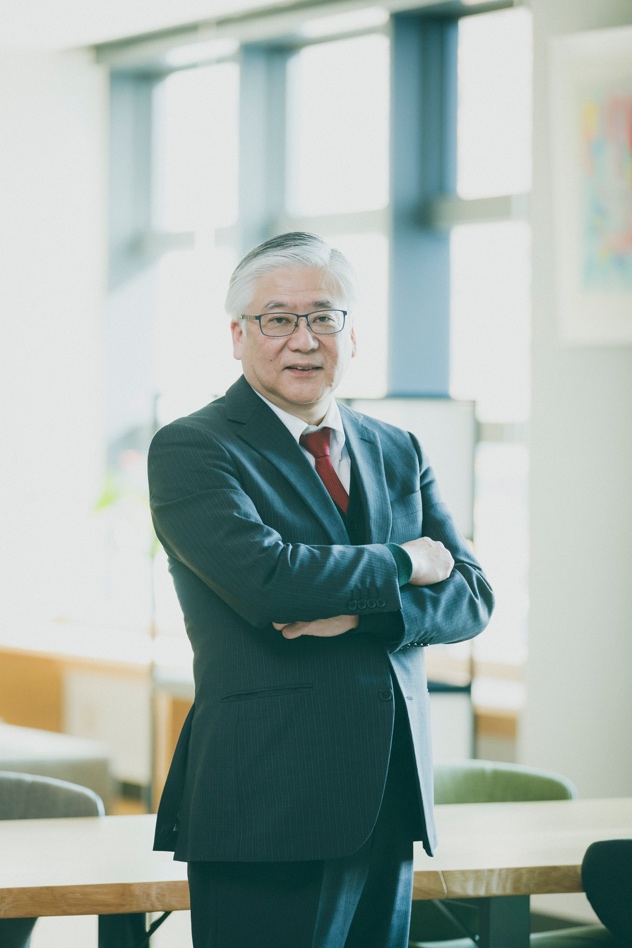 